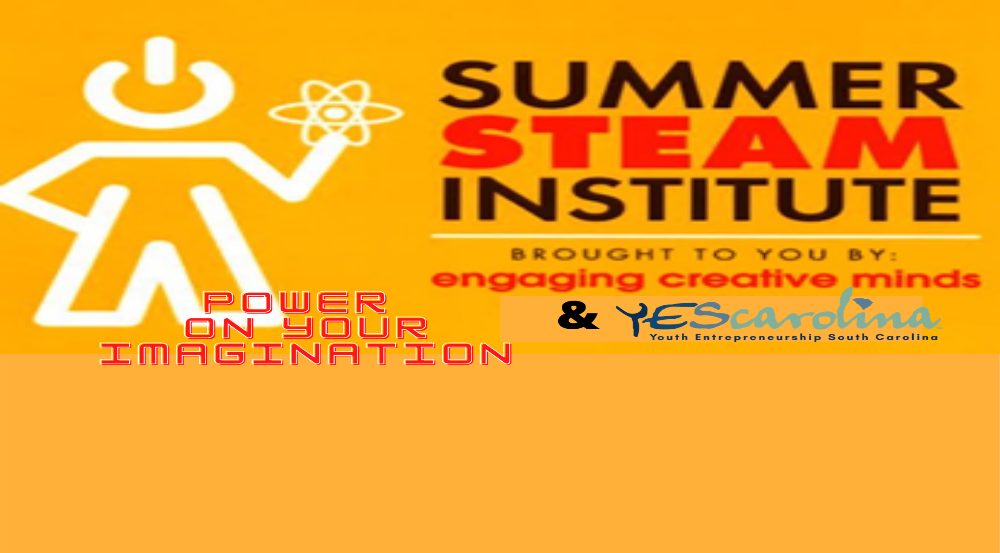 JOB APPLICATION JR. COUNSELOR SUMMER STEAM INSTITUTEName: ______________________________________________________________________ Address: ________________________________________________________________________________________________________________________________________________Phone Number: ____________________________________________________________Email: _______________________________________________________________________I am interested in being a Jr Counselor because:Favorite subject in school:When I graduate from high school I want to: I would be a good role model because:If I had a magic wand and could fix one problem in my school/community I would fix:If your application is chosen, you will be contacted via email to schedule your interview.   QUESTIONS?  Contact Tracy Bradshaw @tbradshaw@yescarolina.com